Информация для родителей о социально-психологическом тестировании учащихся

 В образовательных организациях Российской Федерации ежегодно проводится масштабное тестирование социально значимых характеристик личности современных детей и подростков.

Тестированию подлежат обучающиеся всех без исключения общеобразовательных учреждений и профессиональных образовательных организаций, а также образовательных организаций высшего образования.

В регионе социально-психологическое тестирование (СПТ) учащихся 7-11 классов проводится в период с 15 сентября по 15 октября 2023 года.

 Методика тестирования включает перечень вопросов, изложенных простым языком. Длительность проведения учитывает возрастные особенности участников тестирования и не превышает одного урока.

Задача обучающегося – внимательно прочитать вопрос и выбрать вариант ответа. Правильных или неправильных ответов на вопросы не существует. Количественный подсчёт осуществляется автоматически, что обеспечивает точность оценки.
Согласие на участие ребёнка в тестировании – это возможность вам удержать в поле своего внимания вопросы рисков и безопасного образа жизни детей и подростков.

Результаты тестирования позволяют определить, как наиболее сильные и ресурсные особенности личности обучающихся, так и особенности поведения в стрессовой ситуации, различные формы рискового поведения.
Анализ результатов тестирования помогает организовать профилактическую работу для обеспечения психологического благополучия личности обучающихся, оказать своевременную психолого-педагогическую помощь и поддержку.

Вы, как законные представители своих детей, имеете возможность задать любые вопросы, связанные с процедурой тестирования. По окончании проведения тестирования и обработки ответов вы сможете обратиться за результатами к организаторам (педагогу-психологу образовательной организации) и получить соответствующие рекомендации.
Мы предлагаем Вам включиться в работу по ранней профилактике вовлечения подростков в употребление наркотиков и просим Вас дать согласие на участие Ваших детей в СПТ.

Ответы на типичные вопросы и опасения родителей, связанные с социально-психологическим тестированием

1. Могут ли по результатам диагностики поставить ребёнка на учёт?
Результаты тестирования не являются фактическим или юридическим основанием для постановки тестируемого на какой-либо вид учёта. При желании обучающегося или его родителей результаты тестирования могут лишь мотивировать их самостоятельно обратиться за консультацией к профильным специалистам, а также воспользоваться предложениями по добровольному участию в мероприятиях, направленных на развитие навыков личностно-доверительного общения, качеств личности, обеспечивающих оптимальную социально-психологическую адаптацию.

2. Зачем ребёнку это тестирование?
Результаты диагностики позволяют учащемуся получить информацию о самом себе, своих сильных и слабых сторонах, содействуют развитию навыков рефлексии, позволяющей адекватно оценивать потенциальные риски и обезопасить себя от них.

3. Не будет ли тестирование провоцировать интерес ребёнка к наркотикам?
В 2019 году во всех образовательных организациях Российской Федерации была введена Единая методика СПТ. Вопросы данной методики не содержат информацию о каких-либо наркотических средствах и психотропных веществах.

4. Могут ли быть негативные последствия по результатам СПТ?
Результаты теста помогают понять какие социально-психологические факторы не позволяют подростку преодолевать препятствия, возникающие на пути его личностного становления и развития, разработать индивидуальный профилактический маршрут, развить в дальнейшем механизмы психологической защиты. Результаты СПТ не являются основанием для применения каких-либо мер дисциплинарного наказания!

5. СПТ помогает выявить детей, употребляющих наркотические и/или психоактивные вещества?
СПТ НЕ выявляет конкретных подростков, употребляющих наркотические и психоактивные вещества. Оно не является основанием для постановки какого-либо диагноза Вашему ребенку! СПТ – это психодиагностическое обследование, позволяющее выявлять исключительно психологические факторы риска возможного вовлечения в зависимое поведение, связанные с дефицитом ресурсов психологической устойчивости личности.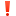 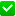 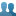 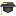 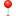 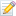 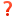 